Erik Dronberger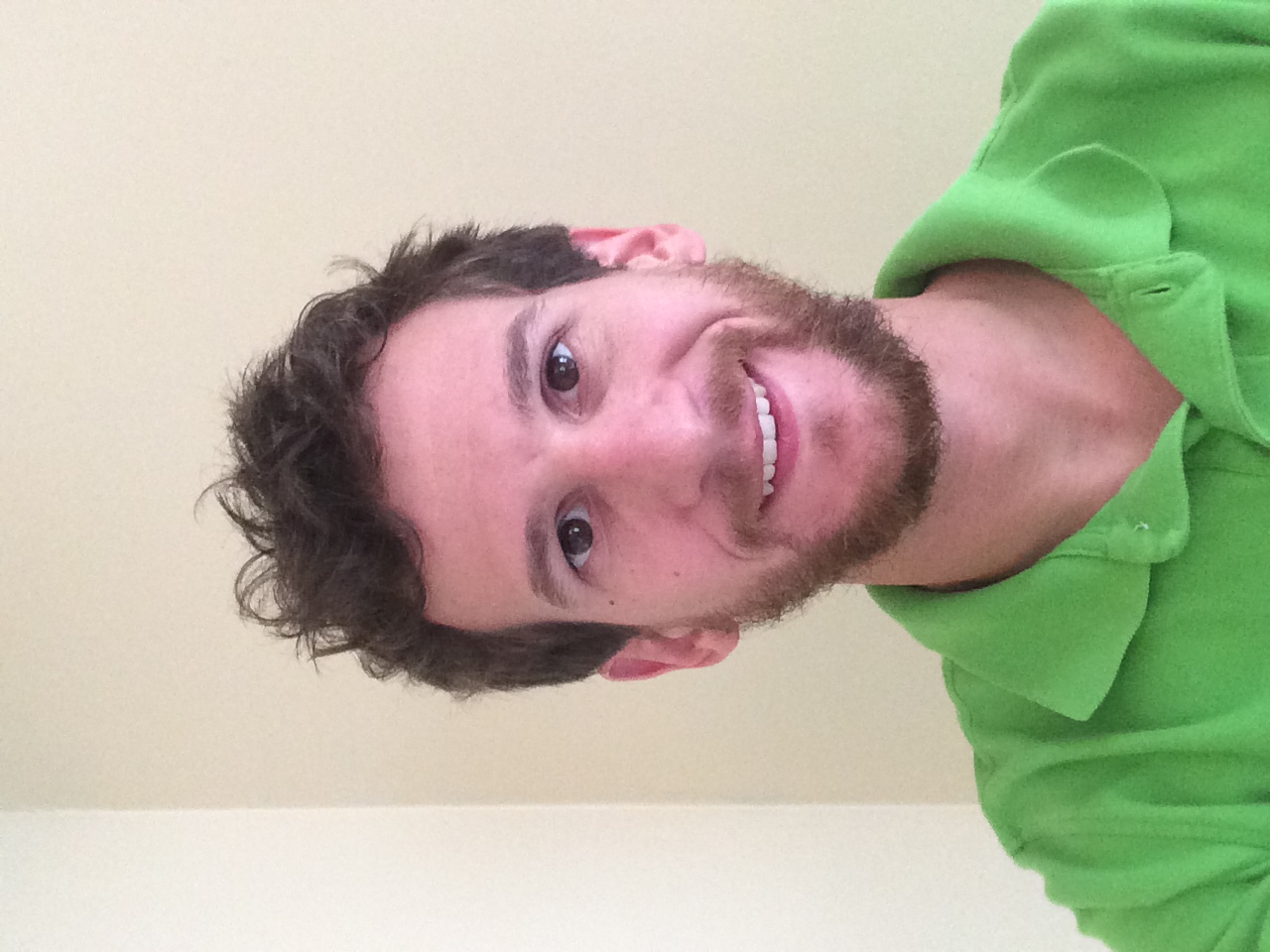 410.693.2313 | erikdronberger@gmail.comHair: Brown	Eyes: Brown	Height: 5 ‘10”   	Weight: 165 lbsFILM21 Days in the Basement                   Detective Roberts                  Mo Mueni (Student Film)Saturday in the Summer                    Punchy	Dan PantaleoThe Great Philosopher	Fred	Dan PantaleoTVPretty Bad Girls	Werner Hartman	M2 PicturesInternetYouTube Channel: Punchy Productions - Wrote, Directed and Acted in various sketches.	ClassesActing for Theatre 		York College of PennsylvaniaActing for the Screen		York College of Pennsylvania